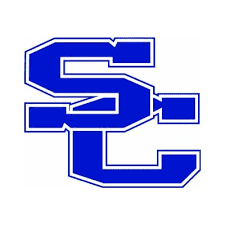 SPENCER COUNTY PUBLIC SCHOOLSBoard of Education Agenda Item	Meeting Date		Topic/Title		Presenter(s)	Type of Information/Board Action	Information only. No Board action required.	Action requested at a future meeting:   	Consent agenda for approval at this meeting.	Action requested at this meeting.Board review is a result of:	State or federal law or regulation.	Board of Education policy.	Past practice.	Other: Previous Review, Discussion, or Action	No previous Board review, discussion, or action.	Previous review/action on:   	Action: Background/Summary of Presented InformationFinancial Considerations	There is NO financial impact on resources.	There is a financial impact on Board resources. Chief Financial Officer must review.	Chief Financial Officer’s initials, if requiredSuperintendent’s RecommendationRecommend as presentedSCHS YClub$375Annual KY Youth Assembly Conference in November 2022SCHS YClub$35Affiliation Fees to State YMCA and club expenses